Application for / renewal of an Agricultural Chemical User Permit (ACUP) under the Agricultural and Veterinary Chemicals (Control of Use) Act 1992Please complete all sections. To apply online, go to ACUPs Online.1. Applicant details2. ACUP type required (see Explanatory notes overleaf for the training requirements for each ACUP type).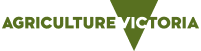 3. Have you, or any business that you have been associated with, been convicted of an offence under any of the following Acts within the previous ten years?Agricultural and Veterinary Chemicals (Control of Use) Act 1992Drugs Poisons and Controlled Substances Act 1981Dangerous Goods Act 1985Occupational Health and Safety Act 2004Environment Protection Act 2017 (formerly the Environment Protection Act 1970)Public Health and Wellbeing Act 2008.Yes (If yes, please attach details of each conviction) 				 No4. DeclarationI, _____________________________________________________________________declare the information I have provided above is true and correct to the best of my knowledge.Privacy statement: The Department of Energy, Environment and Climate Action (DEECA) is committed to protecting personal information provided by you in accordance with the information privacy principles of the Privacy and Data Protection Act 2014. The DEECA Information Privacy Policy is available online at www.deeca.vic.gov.au. The personal information on this application form will be stored and used by DEECA for the purposes of administering the Agricultural and Veterinary Chemicals (Control of Use) Act 1992. You have the right of access to this information by contacting DEECA at the address on this form. The information may be disclosed to another Australian government organisation for the purpose of administering or enforcing the law. If you do not provide the information required by this form DEECA will not be able to process your application.5. Payment of application feeThe application fee for an ACUP as at 1 July 2023 is $60.40 (3.8 Fee Units as per the Monetary Units Act 2004). This value will change on 30 June annually.Please select and make a payment by one of the following means:CHEQUE / MONEY ORDER: Enclose a cheque/money made payable to the Department of Jobs, Precincts and Regions (ABN 83 295 188 244).  Note: This fee is exempt from the GST.CREDIT CARDSend your completed application form and payment to Project Officer Licensing, DEECA; PO Box 2500, BENDIGO DELIVERY CENTRE VIC 3554Explanatory notes for an Agricultural Chemical User Permit1. 	Requirement to hold an Agricultural Chemical User Permit (ACUP)A person is required to hold an ACUP or other form of authority (e.g., a Commercial Operator Licence) to use agricultural chemicals that are Schedule 7 poisons (Dangerous Poisons) or that contain atrazine, metham sodium, pindone concentrate, or ester formulations of MCPA, 2,4-D, 2,4-DB or triclopyr.2. 	Training requirements to obtain an ACUPThe training requirements for each ACUP endorsement type are detailed below. All ACUPs are issued for 10 years, and no further training is required during this period to maintain the ACUP.To add a 1080 & PAPP endorsement to a current ACUP, please complete the ‘1080 & PAPP endorsement form’.3.	Supply restrictionsAn ACUP (or other authority) is required to obtain ‘restricted supply’ chemicals. ‘Restricted supply’ chemicals include those containing acrolein, pindone concentrate, 1080 (sodium fluoroacetate), PAPP (4-aminopropiophenone), mevinphos or endosulfan. It is an offence to supply a Schedule 7 poison to a person under 18 years of age. Persons under 18 years old will be issued an ACUP that does not authorise the use of Schedule 7 poisons. They will automatically be issued a standard ACUP at 18 years.4.	Record keepingRecords of agricultural and veterinary chemical use must be kept in accordance with Victorian Regulations. 
Visit the Agriculture Victoria website for details and record keeping templates.For more information, contact the Customer Service Centre on 136 186 or visit the Agriculture Victoria website.If you currently hold/have held an ACUP, please state the permit numberApplicant nameStreet Address (required)Town/suburbState and postcodePostal address State and postcodeTelephone (business hrs)EmailDate of birth (dd/mm/yyyy)ACUP TypeSelect ACUP type(s)Is training certificate attached? (unless previously supplied)Standard: Agricultural chemicals that are Schedule 7 poisons (Dangerous Poisons) or contain atrazine, metham sodium, or ester formulations of MCPA, 2,4-D, 2,4-DB or triclopyr.Standard and 1080 & PAPP: As above, plus pest animal bait products containing 1080 or PAPPPindone concentrate: Products that contain pindone concentrate (2.5% or greater) for the preparation of baitsFumigant: Products containing methyl bromide or phosphine formulated as liquefied gas. Not required to use phosphine products supplied as solids, such as tablets or blankets (e.g., Phostoxin tablets), or to use rabbit control products or soil fumigants containing chloropicrin. A Standard ACUP authorises the use of these products.SignedDate (dd/mm/yyyy)Credit card type (Visa, Mastercard)Card numberName on cardCard expiry dateCardholder signatureDateACUP typeTraining requirement (previous equivalents also accepted)StandardAHCCHM307 - Prepare and apply chemicals to control pest, weeds and diseases (previously AHCCHM303); and AHCCHM304 - Transport and store chemicals  (e.g., Agvet Chemical User Course run by AusChem Victoria, ChemCert, TAFE institutes and private providers)1080 & PAPP Training for the standard endorsement and the 22516VIC Course in Minimising Risks in the Use of 1080 and PAPP Bait Products for Vertebrate Pest Control (or previous equivalents 22275VIC or 21835VIC).Pindone concentrate Training for the standard endorsement and AHCPMG309 - Apply pest animal control techniques. Alternatively, a course in vermin control that contains the superseded units AHCVPT306A; AHCFAU201A; AHCPMG402A; and AHCVPT302AFumigant CPPUPM3011 - Manage organisms by applying fumigants to commodities and environments (or previous equivalents CPPPMT3011 or CPPPMT3011A)